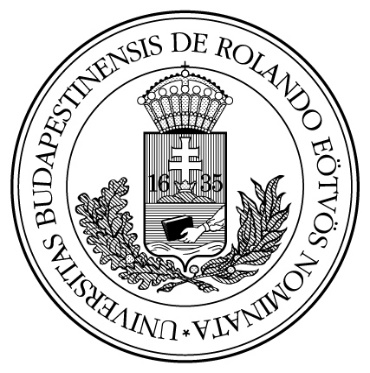 KÖZBESZERZÉSI DOKUMENTUMOK„Informatikai eszközök beszerzése EFOP projektek keretében”tárgyú közbeszerzési eljáráshozEKR0001327720202020.BEVEZETŐTisztelt Ajánlattevő!Ön az Eötvös Loránd Tudományegyetem, mint Ajánlatkérő által – a közbeszerzésekről szóló 2015. évi CXLIII. törvény a Második része alapján, „Informatikai eszközök beszerzése EFOP projektek keretében” tárgyban indított, uniós eljárás rend szerinti nyílt közbeszerzési eljárásnak közbeszerzési dokumentumait tartja a kezében. A közbeszerzési dokumentumok közreadásával célunk, hogy segítséget nyújtsunk a közbeszerzésekről szóló 2015. évi CXLIII. törvény (továbbiakban Kbt.) előírásainak, valamint a felhívásban és a közbeszerzési dokumentumokban meghatározott követelményeknek eleget tevő ajánlat elkészítéséhez, és az ajánlata elvárásainknak megfelelő, minden egyes követelményt teljesítő összeállításához. A közbeszerzési dokumentumok elkészítésének általunk nem titkolt célja többek között az is, hogy az eljárást megindító felhívásunkra érvényes ajánlatot kapjunk.Kérem, hogy ajánlata összeállítását megelőzően figyelmesen tanulmányozza át a közbeszerzési dokumentumokban leírtakat! E kérésünk teljesítése mind az Ajánlattevők, mind az Ajánlatkérő jól felfogott érdeke, hiszen:Önnek, mint Ajánlattevőnek megkönnyíti összeállított ajánlatának benyújtás előtti ellenőrzését abból a szempontból, hogy az valóban tartalmazza-e a Kbt.-ben, az eljárást megindító felhívásban, és a közbeszerzési dokumentumokban előírtakat;Nekünk, mint Ajánlatkérőnek pedig nagymértékben segítséget nyújt ez által ajánlata – bontáskori, és azt követő – alaki, formai- és tartalmi szempontok szerinti felülvizsgálatánál, tehát végső fokon az eljárást megindító felhívásban, illetőleg a közbeszerzési dokumentumokban meghatározott feltételeknek való megfelelésének meghatározásához.Kérjük a Tisztelt Ajánlattevőket, hogy ajánlatukat szigorúan a felhívásban, a közbeszerzési dokumentumokban, és a jogszabályokban meghatározottak szerint készítsék el és nyújtsák be, és bizonytalanság esetén éljenek a közbeszerzési törvényben meghatározott kiegészítő tájékoztatás lehetőségével. A felhívásban, a közbeszerzési dokumentumokban, valamint a jogszabályokban foglalt feltételek bármelyikének nem megfelelő ajánlat a Kbt. 73. §-a alapján érvénytelennek minősülhet.Kérjük, amennyiben az ajánlatuk egy részét üzleti titokká kívánják nyilvánítani, különös figyelmet fordítsanak annak Kbt. 44-45. §-a szerinti elhatárolására, az üzleti titok megfelelő indokolásának benyújtására, figyelemmel arra, hogy az üzleti titok Kbt. 44. § (2)-(3) bekezdésében történő elhatárolása, valamint nem megfelelő indokolása az ajánlat Kbt. 73. § (1) bekezdés f) pontja szerinti érvénytelenségét okozhatja.Bízunk abban, hogy a Kbt., az eljárást megindító felhívásunk és a közbeszerzési dokumentumok együttesen elegendő útmutatást nyújt érvényes ajánlatuk összeállításához és benyújtásához.Ezúton szeretnénk megköszönni, hogy érdeklődésével megtisztelte a jelen közbeszerzési eljárást!ÁLTALÁNOS INFORMÁCIÓKAjánlatkérő neve, címe: Felelős akkreditált közbeszerzési szaktanácsadó:A jelen közbeszerzési eljárás lebonyolítására a Közbeszerzésekről szóló 2015. évi CXLIII. törvény (továbbiakban Kbt.) szabályai szerint, a Kbt. 41. §-a alapján elektronikus úton, valamint az elektronikus közbeszerzés részletes szabályairól szóló 424/2017. (XII.19.) Korm. rendelet (továbbiakban: e-Kr.) 2. § (3) bekezdése szerint, a Miniszterelnökség által üzemeltetett az Elektronikus Közbeszerzési Rendszer (a továbbiakban: EKR) igénybevételével kerül sor. Az Ajánlatkérő a Kbt. 39. § (1) bekezdésének megfelelően az eljárás dokumentumait az EKR rendelet szerint kizárólag az EKR rendszerben regisztrált Ajánlattevők részére biztosítja. A közbeszerzési dokumentumokat az EKR rendszerben regisztrált Ajánlattevő elektronikus úton az ajánlattételi határidő lejártáig elérhetik. A Kbt. 57. § (2) bekezdése alapján a közbeszerzési dokumentumokat ajánlatonként legalább egy Ajánlattevőnek, vagy az ajánlatban megnevezett alvállalkozónak elektronikus úton el kell érnie.Az Ajánlattevő ajánlatának benyújtásával teljes egészében elfogadja a közbeszerzésekről szóló 2015. évi CXLIII. törvény (továbbiakban Kbt.) előírásai szerint ezen közbeszerzési eljáráshoz elkészített eljárást megindító felhívás és a közbeszerzési dokumentumok (a továbbiakban együtt: közbeszerzési dokumentumok) összes feltételét az ajánlattétel kizárólagos alapjául, lemondva saját szolgáltatási feltételeik érvényesítéséről. Az Ajánlattevő kizárólagos kockázata, hogy gondosan megvizsgálja a közbeszerzési dokumentumokat és azok minden kiegészítését, amely esetleg az ajánlattételi időszak alatt kerül kibocsátásra, valamint, hogy megbízható információkat szerezzenek be minden olyan körülmény és kötelezettség vonatkozásában, amely bármilyen módon is befolyásolhatja az ajánlat természetét vagy jellemzőit.Az Ajánlattevőknek a közbeszerzési dokumentumokban közölt információkat bizalmas anyagként kell kezelniük, amelyről harmadik félnek semmiféle részletet ki nem szolgáltathatnak, kivéve, ha e harmadik fél ajánlatot készít és nyújt be az ajánlattevő számára a beszerzés tárgyának egy részére vonatkozóan (pl. alvállalkozó, gyártó, forgalmazó, beszállító stb.), vagy az alkalmasság igazolásában részt vesz a gazdasági szereplőként való részvétel céljából. Sem a közbeszerzési dokumentumokat, sem azok részeit, vagy másolatait nem lehet másra felhasználni, mint ajánlattételre, és az abban leírt szolgáltatások céljára. A dokumentáció másra nem ruházható át és nem tehető közzé, mással nem osztható meg(kivéve az ajánlattétel érdekében bevont gazdasági szereplővel, illetve az ajánlatban résztvevő más ajánlattevővel, alvállalkozóval, vagy kapacitást nyújtó szervezettel).Az eljárást megindító felhívásban nem szabályozott kérdésekben jelen közbeszerzési dokumentumok rendelkezései az irányadóak és kötelezőek az ajánlat összeállítására és benyújtására vonatkozóan. AZ ELJÁRÁST MEGINDÍTÓ FELHÍVÁS KIEGÉSZÍTÉSETekintettel az Európai Unió Hivatalos Lapjának (TED) szigorú karakterkorlátozása miatt, az eljárás megindító hirdetmény teljes tartalma a felhívás egyes pontjaiban nem került részletesen ismertetésre, ezeket a jelen fejezetben kerülnek részletesen kifejtésre:Ajánlati felhívás - VI.3) További információkAjánlatkérő felhívja Ajánlattevők figyelmét, hogy tekintettel az Európai Unió Hivatalos Lapjának (TED) jelenpontra is érvényes szigorú karakterkorlátozására, ajánlatkérő a VI.3) pontban nem tudja a közbeszerzési eljáráshoz szükséges további információk teljes tartalmát meghatározni, ezért azok részletesen a közbeszerzési dokumentumokban kerülnek kifejtésre.Azon alkalmassági követelmények megjelölése, amelyek a minősített ajánlattevők hivatalos jegyzékébe történő felvétel feltételét képező minősítési szempontokhoz képest szigorúbbak: M/1.Ajánlattevő ajánlatában köteles a kizáró okok fenn nem állása, az alkalmassági követelményeknek való megfelelés tekintetében az Egységes Európai Közbeszerzési Dokumentumba foglalt nyilatkozatát benyújtani. Ajánlattevőnek az EEKD-ban - az EEKD-ban a IV. rész α) pontjának kitöltésével - elegendő nyilatkoznia arról, hogy megfelel az előírt alkalmassági követelményeknek.Amennyiben ajánlattevő – átalakulásra hivatkozással – jogelődje bármely adatát fel kívánja használni, az ajánlathoz csatolnia kell a jogutódlás tényét, körülményeit bizonyító cégiratokat egyszerű másolatban, így különösen a szétválási, kiválási szerződést, átalakulási cégiratokat.A Kbt 65. § (11) bekezdése alapján nem használhatja fel ajánlattevő alkalmassága igazolására azokat az adatokat, amelyek felhasználására jogutódlás eredményeként - a jogelőd a Kbt. 65. § (7) bekezdés szerinti bevonása nélkül - maga lenne jogosult, ha a jogelőd ajánlattevő tekintetében az eljárásban alkalmazandó valamely kizáró ok fennáll, vagy - ha a jogelőd megszűnt - megszűnése hiányában fennállna. Az ajánlattevő ebben az esetben is élhet a 64. § szerinti lehetőséggel és felhasználhatja a jogelődnek az alkalmasság igazolására szolgáló adatait, ha a korábban felmerült kizáró okkal összefüggésben igazolja megbízhatóságát.Az ajánlat benyújtásának formai követelményei: „Az ajánlatok benyújtásának formai követelményei és az ajánlatot alkotó dokumentumok” c. fejezetben foglaltak szerint.Az ajánlathoz csatolni kell az ajánlattevő, vagy a kapacitást nyújtó szervezet (személy) részéről az ajánlatot aláíró és/vagy nyilatkozatot tevő, kötelezettséget vállaló cégjegyzésre jogosult személy(ek) közjegyzői aláírás hitelesítéssel ellátott cégaláírási nyilatkozatát (aláírási címpéldányát) vagy ügyvéd vagy kamarai jogtanácsos által ellenjegyzett, 2006. évi V törvény 9. § (1) bekezdése szerinti aláírásmintáját egyszerű másolati formában. Amennyiben az aláíró/szignáló személy nem cégjegyzésre jogosult az adott gazdasági szereplőnél, úgy csatolni kell az adott gazdasági szereplőnél cégjegyzésre jogosult vezető tisztségviselő által aláírt meghatalmazást is, amelynek tartalmaznia kell a meghatalmazott személy aláírását és szignómintáját is, vagy az ajánlathoz csatolni kell a meghatalmazott személy(ek) közjegyzői aláírás hitelesítéssel ellátott cégaláírási nyilatkozatát (aláírási címpéldányát) vagy ügyvéd által ellenjegyzett aláírás-mintáját egyszerű másolati formában. Ajánlatkérő felhívja Ajánlattevő figyelmét, hogy az ajánlat (nyilatkozat, kötelezettségvállalás) aláírására vonatkozó meghatalmazás aláírására meghatalmazóként kizárólag az ajánlattevő (alvállalkozó, kapacitást nyújtó szervezet) vezető tisztségviselője jogosult, a cégvezető és a képviseletre feljogosított munkavállaló a Ptk. 3:116. § (3) bekezdés alapján az ajánlat (nyilatkozat, kötelezettségvállalás) aláírására meghatalmazást érvényesen nem adhat.Ajánlattevőnek az ajánlatában csatolnia kell nyilatkozatát a folyamatban lévő változásbejegyzésről, nemleges tartalommal is. A 321/2015. (X.30.) Korm. rendelet 13. §-a alapján folyamatban lévő változásbejegyzési eljárás esetében ajánlattevő ajánlatához köteles csatolni a cégbírósághoz benyújtott változásbejegyzési kérelmet és az annak érkezéséről a cégbíróság által megküldött igazolást.Amennyiben Ajánlattevő, illetve az alkalmasság igazolásában részt vevő más szervezet képviseletére (cégjegyzésére) jogosult személy a közbeszerzési eljárással kapcsolatos jognyilatkozatok megtételére vagy egyébre a gazdasági társaság más munkavállalóját képviseleti joggal ruházza fel, az ajánlathoz csatolni kell a meghatalmazott aláírását is tartalmazó, legalább teljes bizonyító erejű magánokiratba foglalt meghatalmazást.Ajánlatkérő a Kbt. 35. § (9) bekezdése alapján projekttársaság létrehozását nem írja elő és nem teszi lehetővé azon ajánlattevők számára sem, amelyek önállóan, és nem közös ajánlattevőként tesznek ajánlatot.Ajánlatkérő felhívja az ajánlattevők figyelmét, hogy az ajánlatban meg kell jelölnia közbeszerzésnek azt a részét, amelynek teljesítéséhez alvállalkozót kíván igénybe venni,az ezen részek tekintetében igénybe venni kívánt és az ajánlat benyújtásakor már ismert alvállalkozókat.A nyilatkozatot nemleges tartalommal is csatolni kell. Nyertes ajánlattevő (közös ajánlattevők) legkésőbb a szerződés megkötésének időpontjában köteles valamennyi olyan alvállalkozót bejelenteni, amely részt vesz a szerződés teljesítésében, és – ha a megelőző közbeszerzési eljárásban az adott alvállalkozót még nem nevezte meg – a bejelentéssel együtt nyilatkozni arról is, hogy az általa igénybe venni kívánt alvállalkozó nem áll kizáró okok hatálya alatt.Az ajánlatnak tartalmaznia kell Ajánlattevő nyilatkozatát a Kbt. 65. § (7) bekezdése szerinti szervezet bevonásáról. A vonatkozó nyilatkozatokat nemleges tartalommal is meg kell tenni. Adott esetben az ajánlatban csatolni szükséges a 424/2017. (XII. 19.) Korm. rendelet 13. § (4) bekezdése szerinti meghatalmazást.Az ajánlatnak tartalmaznia kell az ajánlattevő kifejezett nyilatkozatát a Kbt. 66. § (2) bekezdés szerint az ajánlati felhívás feltételeire, a szerződés megkötésére és teljesítésére, valamint a kért ellenszolgáltatásra vonatkozóan. (EKR ürlap)Az ajánlatnak Felolvasólapot kell tartalmaznia a Kbt. 66. § (5) bekezdése szerint, valamennyi a Kbt. 68. § (4) bekezdése szerinti adat feltüntetésével. (EKR ürlap)Ajánlatkérő a Kbt. 75. § (2) bekezdés e) pontját nem alkalmazza.Az Ajánlattevőnek szerződéskötésre rendelkeznie kell az általa megajánlott termékek forgalomba hozatalához szükséges dokumentumokkal/ igazolásokkal/ tanúsítványokkal/ gyártói megfelelőségi nyilatkozatokkal, amely(ek)nek a szerződés teljesítésének teljes időtartama alatt érvényesnek kell lennie. Az ajánlatban csatolni kell Ajánlattevő nyilatkozatát, hogy rendelkezik, vagy szerződéskötésre rendelkezni fog az általa megajánlott termékek magyarországi forgalomba hozatalhoz szükséges dokumentumokkal, engedélyekkel. Amennyiben a megajánlott termékekre vonatkozó bármely, a termék magyarországi forgalomba hozatalához szükséges dokumentum, igazolás, tanúsítvány vagy gyártói megfelelőségi nyilatkozat érvényessége bármikor, a szerződés teljesítése előtt lejárna, úgy saját költségére és veszélyére beszerzi az új, érvényes dokumentumot/tanúsítványt/igazolást/gyártói megfelelőségi nyilatkozatot még az érintett dokumentum lejárta előtt. Gyártói nyilatkozatként a gyártó által kiállított vagy a gyártó felhatalmazott képviselője által kiállított nyilatkozatot fogadható el, ebben az esetben a nyilatkozatot tevő cég képviseleti jogának (felhatalmazásának) igazolására csatolni kell a gyártó által kiállított meghatalmazást, felhatalmazást egyszerű másolatban.Az ajánlatban csatolni a megajánlott termékek részletes műszaki leírását az ajánlatkérő által meghatározott táblázatos formátumban, az ajánlat eredeti példányában, cégszerű aláírással ellátva, és szerkeszthető word formátumban egyaránt.Az ajánlatban csatolni kell a megajánlott termékek magyar és/vagy angol nyelvű termékismertetőjét, és/vagy gyártói adatlapját, amely alapján a műszaki leírásnak való megfelelőség igazolható. Amennyiben a műszaki leírásnak való megfelelőség igazolására alkalmas magyar és/vagy angol nyelvű gyártói adatlapok, és/vagy termékismertetők korlátozás és regisztráció nélkül, díjmentesen, online bárki számára hozzáférhetőek, úgy e tekintetben elegendő az online elérhetőség (pontos(!) URL) megadása az ajánlatban. Ajánlattevőnek a termékismertetők, és/vagy gyártói adatlapok online elérhetőségéről az ajánlatában nyilatkoznia kell. Ajánlattevőnek az ajánlatban meg kell adnia a megajánlott eszköz típusmegjelölését és származási helyét.A műszaki leírásban szereplő, meghatározott gyártmányra, típusra történő hivatkozások – a 321/2015. (X. 30.) Kormányrendelet 46. § (3) bekezdése alapján – a tárgy jellegének egyértelmű meghatározása érdekében történtek. Ajánlatkérő a meghatározott gyártmányú, eredetű, típusú dolgokkal mindenben egyenértékű megajánlást is elfogad, amely maradéktalanul kielégíti a műszaki leírásban meghatározott paramétereket. Ajánlattevőnek a műszaki leírásban meghatározott gyártmányú, eredetű, típusú dologtól való eltérésről az ajánlatában nyilatkoznia kell, és az ajánlatában megfelelő módon, bármely megfelelő eszközzel bizonyítania/igazolnia kell, hogy az általa javasolt megoldások egyenértékű módon megfelelnek a közbeszerzési műszaki leírásban meghatározott követelményeknek. Ajánlatkérő a tárgyi közbeszerzési eljárás során tett nyilatkozatokban, illetve becsatolt dokumentumokban/ igazolásokban feltüntetett, nem HUF-ban meghatározott összeget a Magyar Nemzeti Banknak a tárgyi közbeszerzési eljárást megindító felhívás megjelenésének napján érvényes hivatalos devizaárfolyamán számítva veszi figyelembe. Ajánlatkérő az MNB által nem jegyzett devizák esetében az Ajánlattevő nemzeti bankja által jegyzett, a közbeszerzési eljárást megindító felhívás megjelenésének napján érvényes hivatalos devizaárfolyamán számítva veszi figyelembe. A referenciáknál a teljesítés napján érvényes árfolyamot, a beszámolóból származtatható adatoknál a naptári év fordulónapján érvényes árfolyamot veszi figyelembe az átváltáshoz.Az ajánlatban valamennyi dokumentumot magyar nyelven kell benyújtani, kivéve a megajánlott termékek magyar és/vagy angol nyelvű termékismertetőjét, és/vagy gyártói adatlapját. Az ajánlatkérő a fordítások esetén az ajánlattevő általi felelős magyar fordítást elfogadja a Kbt. 47.§ (2) bekezdés alapján, erről ajánlattevőnek nyilatkozni kell az ajánlatban. Felelős fordítás alatt az ajánlatkérő az olyan fordítást érti, amely tekintetében az ajánlattevő képviseletére jogosult személy nyilatkozik, hogy az mindenben megfelel az eredeti szövegnek. A fordítás tartalmának helyességéért az ajánlattevő felelős. Az Ajánlatkérő kizárólag a fordítás szövegét vizsgálja. Az Ajánlatkérő elfogadja az eredetileg 2 nyelven készült nyilatkozatokat, iratokat, igazolásokat is.A teljes ajánlattételi felhívásban valamint az eljárás során valamennyi órában megadott határidő közép-európai helyi idő szerint értendő. (CET)Az eljárást megindító felhívásban és a dokumentációban nem szabályozott kérdésekben a dokumentáció rendelkezései, valamint a közbeszerzésekről szóló 2015. évi CXLIII. törvény és végrehajtási rendeletei az irányadók.Ajánlatkérő a Kbt. 41. § (3) bekezdése alapján az eljárás EKR-ben való lebonyolítását alkalmazza, az elektronikus közbeszerzés részletes szabályairól szóló 424/2017. (XII. 19.) Korm. rendelet szabályai szerint (továbbiakban: e-Kr.).Az EKR (https://ekr.gov.hu) használatához és az ajánlattételhez az e-Kr. 6. §-a szerint regisztráció szükséges. Az Ajánlatkérő a Kbt. 39. § (1) bekezdésének megfelelően az eljárás dokumentumait az EKR rendelet szerint kizárólag az EKR rendszerben regisztrált Ajánlattevők részére biztosítjaAz EKR üzemeltetését és fenntartását a 27/2017. (XI. 6.) MvM rendelet alapján a NEKSZT Nemzeti Elektronikus Közbeszerzési Szolgáltató és Tanácsadó Kft. végzi (http://nekszt.hu).Az EKR használatával kapcsolatos útmutató elérhető: https://ekr.gov.hu/portal/tamogatas; illetve http://nekszt.hu/tamogatas/ÚTMUTATÓ A MEGFELELŐ AJÁNLATTÉTELHEZVálasztott eljárásA Kbt. Második Része alapján, uniós eljárás rendben nyílt közbeszerzési eljárás szabályai szerint lefolytatandó közbeszerzési eljárás.Közös ajánlattételTöbb gazdasági szereplő közösen is tehet ajánlatot, amely esetben a közös Ajánlattevők kötelesek maguk közül egy, a közbeszerzési eljárásban a közös Ajánlattevők nevében eljárni jogosult képviselőt megjelölni. Az egy közös Ajánlatot benyújtó gazdasági szereplő(k) személyében az ajánlattételi határidő lejárta után változás nem következhet be.Ajánlatkérő nem teszi lehetővé a Kbt. 35. § (9) bekezdése alapján projekttársaság létrehozását. Ajánlatkérő a nem közös Ajánlattevők tekintetében is kizárja a projekttársaság alapításának a lehetőségét. Az EKR-ben elektronikus úton tett nyilatkozat tekintetében az ajánlatot a rendszerben benyújtó gazdasági szereplő esetében a gazdasági szereplő képviselőjének kell tekinteni azt a személyt, aki az EKR-ben a gazdasági szereplő részéről a nyilatkozattételhez szükséges hozzáféréssel és jogosultsággal rendelkezik. Az EKR-ben kitöltött elektronikus űrlapot e vélelem alapján a gazdasági szereplő eredeti nyilatkozatának kell tekinteni.Az EKR-ben elektronikus űrlap benyújtásával teendő nyilatkozatokat a közös ajánlattevők az ajánlatot benyújtó gazdasági szereplő teszi meg. A más nevében tett nyilatkozatok megtételére meghatalmazott gazdasági szereplő kizárólag azért felel, hogy a meghatalmazásnak és a számára rendelkezésre bocsátott nyilatkozatoknak, adatoknak az általa elektronikusan megtett nyilatkozatok megfelelnek, ez a szabály azonban nem érinti a közös ajánlattevők Kbt. 35. § (6) bekezdése szerinti egyetemleges felelősségét.Amennyiben közös ajánlattételre kerül sor, akkor a közös Ajánlattevők kötelesek becsatolni együttműködési megállapodásukat, amely legalább a következőket tartalmazza:tartalmazza valamennyi közös Ajánlattevő nyilatkozatát arról, hogy egyetemleges felelősséget vállalnak a közbeszerzési eljárás eredményeként megkötendő szerződés szerződésszerű teljesítéséhez szükséges munkák megvalósításáért;meghatalmazás: a közös Ajánlattevők nevében eljárni jogosult képviselő – a Kbt. 35. § (2) bekezdés alapján - megnevezése, valamint a cégjegyzésre jogosult – ajánlatot aláíró – személy(ek) neve, beosztása, telefon és telefax száma, címe.a meghatalmazásnak ki kell terjednie arra, hogy a közös ajánlattevők képviseletére jogosult gazdasági szereplő adott eljárás tekintetében az EKR-ben elektronikus úton teendő nyilatkozatok megtételekor az egyes közös ajánlattevők képviseletében eljárhat.Kiegészítő tájékoztatásAjánlatkérő a tárgyi közbeszerzési eljárásban előírja a Kbt. 41. § (2) bekezdés c) pontja és (3) bekezdése alapján az elektronikus út alkalmazását. Az e-Kr. 2. § (1) bekezdése főszabályként kötelezővé teszi az EKR-en keresztül történő elektronikus kommunikációt, ezért az Ajánlatkérő és a gazdasági szereplők között a közbeszerzési eljárással kapcsolatos írásbeli kommunikáció elektronikus úton, az EKR-ben történik.Bármely gazdasági szereplő, aki az adott közbeszerzési eljárásban Ajánlattevő lehet – a Kbt. 56. §-ában foglaltaknak megfelelően – a megfelelő ajánlattétel érdekében az eljárást megindító felhívásban, valamint a közbeszerzési dokumentumokban foglaltakkal kapcsolatban írásban kiegészítő (értelmező) tájékoztatást kérhet az Ajánlatkérő képviseletében eljáró szervezettől.A kiegészítendő tájékoztatás iránti kérelmeket kizárólag az EKR rendszeren keresztül lehet és kell benyújtani! Dokumentumfeltöltés esetén kérjük, hogy a (szövegtartalmú) dokumentumokat az minden esetben szerkeszthető MS Word formátumban is küldjék meg.Ajánlatkérőnek az e-mail vagy fax útján benyújtott kiegészítő tájékoztatás kérések megválaszolását elutasíthatja, figyelemmel arra, hogy a tárgyi közbeszerzési eljárásban a Kbt. 41. § (2) bekezdés c) pontja és (3) bekezdése alapján az elektronikus út alkalmazását írja elő. Ajánlatkérő a kiegészítő tájékoztatás keretében érkezett kérdéseket szintén elektronikus úton, az EKR rendszeren keresztül adja meg a Kbt. 56. § (2)-(4) bekezdése szerinti határidőben.Az Ajánlattevő felelőssége, hogy a kiegészítő tájékoztatás kérései a Kbt. 56. § (3) bekezdése szerinti határidőben megérkezzenek az Ajánlatkérőhöz. Ugyancsak a gazdasági szereplő felelőssége, hogy a szervezeti egységén belül a kiegészítő tájékoztatás időben az arra jogosulthoz kerüljön. Ajánlatkérő felhívja a figyelmet arra, hogy a feltett kérdés(ek)re adott válasz(oka)t tartalmazó tájékoztatás a kiírás szerves részét képezi, a tájékoztatásban rögzítettek ajánlatba történő beépítése valamennyi Ajánlattevő számára kötelező.Ajánlatkérőnek a Kbt. 56. §-a alapján nincsen felhatalmazása a Kbt. egyes rendelkezéseivel kapcsolatosan értelmező tájékoztatást adni. A Kbt., valamint a közbeszerzésekkel összefüggő egyéb jogszabályok értelmezésével kapcsolatban elsősorban a Közbeszerzési Hatóság keretében működő Tanács Jogi Osztálya adhat felvilágosítást.Ajánlatkérőnek a Kbt. 56. §-a alapján nincsen felhatalmazása az EKR használatával, felhasználásával, működésével, illetve funkcióival kapcsolatos támogatást, vagy értelmező tájékoztatást nyújtani, ezzel összefüggő felhasználói kérdéseivel az EKR üzemeltetését és fenntartását végző NEKSZT Nemzeti Elektronikus Közbeszerzési Szolgáltató és Tanácsadó Kft.-hez (http://nekszt.hu) fordulhat. Az ajánlatok benyújtásának formai követelményeiAjánlatkérő nyomatékosan felhívja a gazdasági szereplők figyelmét arra, hogy az EKR felhasználói támogatása a NEKSZT Kft. alapvető feladata és kompetenciája, ezért az ajánlat összeállításához az EKR használatával kapcsolatos kérdésekkel a NEKSZT Kft.-hez fordulhatnak. Az EKR ügyfélszolgálatának elérhetősége: helpdesk@nekszt.hu (munkanapokon (8:00 – 16:00): +36 1 465 8899 telefonszámon); továbbá: https://ugyfelszolgalat.nekszt.hu/.Az elektronikus közbeszerzési rendszer fenntartásával és működtetésével kapcsolatos szabályokról 40/2017. (XII. 27.) MvM rendelet (továbbiakban: MvM rendelet) 1. § (2) bekezdése alapján az EKR üzemeltetője az EKR honlapján nyilvánosan közzéteszi az EKR használatával, a használt elektronikus eszközökkel és a csatlakozás műszaki szabályaival és leírásával kapcsolatos valamennyi szükséges információt, az ajánlatok elektronikus benyújtásának feltételeire vonatkozó információkat.Az ajánlatot kizárólag elektronikus úton, az EKR rendszeren keresztül kell és lehet benyújtani!Ahol Ajánlatkérő a közbeszerzési eljárás során valamely dokumentum benyújtását írja elő, a dokumentum benyújtható az EKR-ben kitöltött elektronikus űrlap alkalmazásával, vagy – amennyiben az adott dokumentumra elektronikus űrlap nem áll rendelkezésre - papíralapú dokumentum egyszerű elektronikus másolata formájában. Amennyiben valamely nyilatkozatminta az EKR-ben elektronikus űrlapként rendelkezésre áll, a nyilatkozatot az elektronikus űrlap kitöltése útján kell az ajánlat részeként megtenni.Az EKR-ben az alábbi dokumentumok vonatkozásában található elektronikus űrlap:FELOLVASÓLAP (Kbt. 66. § (5) bek.)NYILATKOZAT a Kbt. 66. § (2) bekezdés szerintNYILATKOZAT a Kbt. 67. § (4) bekezdés alapjánNYILATKOZAT folyamatban levő változásbejegyzési eljárásrólNYILATKOZAT Kbt. 66. § (6) bek. (Alvállalkozók bevonásáról szóló nyilatkozat)NYILATKOZAT Kbt. 65. § (7) bek.NYILATKOZAT üzleti titokrólNYILATKOZAT fordításrólEgységes Európai Közbeszerzési Dokumentum (EEKD)A felsorolt dokumentumok vonatkozásában a nyilatkozattétel az elektronikus űrlapok kitöltésével valósul meg.Amennyiben az EKR-ben az adott dokumentumra vonatkozó elektronikus űrlap nem áll rendelkezésre, a nyilatkozat csatolható az EKR-ben legalább fokozott biztonságú elektronikus aláírással ellátott dokumentumként is, Ajánlatkérő azonban nem követeli meg elektronikus aláírás alkalmazását.Az EKR-ben - az elektronikus űrlapok kivételével - csatolt formában benyújtandó (feltöltött) egyszerű elektronikus másolat dokumentumokat kérjük szkennelt .pdf fájlformátumban benyújtani!A feltöltött fájlok nem tartalmazhatnak jelszavas vagy egyéb védelmet. Az ajánlatkérő kéri a gazdasági szereplőket, hogy az ajánlat részeként elektronikusan feltöltésre kerülő dokumentumok elnevezése (fájlnév) maximum 15 karakter legyen, amely elnevezés alapján a dokumentum tartalma egyértelműen beazonosítható, az NE tartalmazzon ékezetes karaktereket, NE tartalmazzon speciális karaktereket, NE tartalmazzon szóközöket, a szöveg tördelése alsó vonal alkalmazásával történjen!A csatolt dokumentumok további formai követelményeiről, azok olvashatóságának kritériumairól, informatikai jellemzőiről és a hiánypótlás lehetőségéről kérjük, tájékozódjanak az e-Kr. rendeletben!Ahol a Kbt. vagy annak végrehajtási rendelete közjegyző által hitelesített nyilatkozat benyújtását írja elő, a dokumentum benyújtható a papír alapon hitelesített dokumentum egyszerű elektronikus másolataként, vagy olyan formában is, ahol a papír alapon vagy legalább fokozott biztonságú elektronikus aláírással elektronikus úton megtett nyilatkozatot közjegyző - legalább fokozott biztonságú elektronikus aláírással vagy bélyegzővel - elektronikusan látta el hitelesítéssel. (e-Kr. 10. § (3) bek.)Az ajánlatot alkotó dokumentumokAz ajánlatokhoz a következő dokumentumokat, igazolásokat, nyilatkozatokat kell, lehetőleg az alábbi sorrendben az ajánlatba csatolni. A Kbt. 69. § (4) bekezdés szerint a bírálat második szakaszában benyújtandó dokumentumok:A közbeszerzési dokumentum iratmintákat tartalmaz annak érdekében, hogy az érvényes ajánlattételt megkönnyítse az Ajánlatkérő. Nem szükséges az ajánlatba elhelyezni azokat a dokumentumokat, amelyek ebben az eljárásban az Ajánlattevő, illetve bármilyen minősítésű alvállalkozója tekintetében nem alkalmazható, illetve nem értelmezhető. Felhívjuk a tisztelt Ajánlattevők figyelmét, hogy Ajánlatkérő főszabályként nem teszi kötelezővé az általa meghatározott dokumentumminták alkalmazását (ahol igen, ott ezt Ajánlatkérő jelzi), az csupán javasolt az ajánlattevőknek. Amennyiben az Ajánlattevő a dokumentumminta mellőzésével kívánja ajánlatát megtenni, kérjük, hogy fokozott figyelemmel járjon el az egyes dokumentumok tartalmi és formai megfelelősége érdekében. Felhívjuk azonban a figyelmet arra, hogy Ajálanlatkérő előírja az általa kibocsátott műszaki adatlap kötelező alkalmazását az ajánlat összeállítása és benyújtása során!  Az ajánlatban lévő, minden - az Ajánlattevő vagy alvállalkozó, vagy kapacitást (erőforrást) nyújtó szervezet által készített - dokumentumot (nyilatkozatot) a végén alá kell írnia az adott gazdálkodó szervezetnél erre jogosult(ak)nak vagy olyan személynek, vagy személyeknek aki(k) erre a jogosult személy(ek)től írásos felhatalmazást kaptak. (kivéve elektronikus űrlapok)Az ajánlatban szereplő nyilatkozatokat cégszerűen aláírva kell benyújtani. Az ajánlatot lehetőség szerint nyomtatott betűvel, gépírással kell megírni.Az ajánlat összeállításával és benyújtásával kapcsolatban felmerülő valamennyi költség az ajánlattevőt terheli. Üzleti titok védelmeAz e-Kr. 11. § (4) bekezdése az ajánlat összeállítására vonatkozóan rendelkezik az üzleti titokká nyilvánított dokumentumok elhelyezésének módjáról. Az üzleti titokra /üzleti titokká nyilvánításra vonatkozó előírásokat a Kbt. 44. §-a tartalmazza. Kérjük, amennyiben az ajánlatuk egy részét üzleti titokká kívánják nyilvánítani, különös figyelmet fordítsanak annak Kbt. 44-45. §-a szerinti elhatárolására, az üzleti titok megfelelő indokolásának benyújtására, figyelemmel arra, hogy az üzleti titok Kbt. 44. § (2)-(3) bekezdésében történő elhatárolása, valamint nem megfelelő indokolása az ajánlat Kbt. 73. § (1) bekezdés f) pontja szerinti érvénytelenségét okozhatja.Tekintettel arra, hogy a rendelet kötelező jelleggel előírja, hogy a gazdasági szereplő az üzleti titkot tartalmazó dokumentum elkülönített elhelyezésére az EKR-ben erre szolgáló funkciót alkalmazza, Ajánlatkérő tájékoztatja a gazdasági szereplőket arról, hogy az üzleti titokká nyilvánított dokumentumok e funkció alkalmazása nélkül történő elhelyezése nem fogadható el.Az ajánlat értékeléseA benyújtott ajánlatok vonatkozásában Ajánlatkérő alkalmazza a Kbt. 72. §-át (ajánlatok megalapozottságának vizsgálata).A benyújtott ajánlatok értékelése az ajánlati felhívás II.2.5. pontjában meghatározottak és a Közbeszerzési Dokumentumokban részletezettek szerint történik, és Ajánlatkérő a Kbt. 69. § (4)-(6) bekezdései szerint jár el és kéri be az Egységes Európai Közbeszerzési Dokumentumokban foglaltak alátámasztására az igazolásokat. Ajánlatkérő szükség esetén biztosítja a Kbt. 71. §-ban foglaltaknak megfelelően a hiánypótlás lehetőségét.Az értékelés módszere, értékelési szempontokAjánlatkérő a beérkező ajánlatokat a Kbt. 76. § (2) bekezdés a) pontja alapján a legalacsonyabb ár értékelési szempontja szerint értékeli, tekintettel arra, hogy az Ajánlatkérő igényeinek a műszaki leírásban konkrétan meghatározott minőségi és műszaki követelményeknek megfelelő áru felel meg, és a gazdaságilag legelőnyösebb ajánlat kiválasztását az adott esetben további minőségi jellemzők nem, csak a legalacsonyabb ár értékelése szolgálja. A Közbeszerzési dokumentumok Műszaki leírás c. fejezetében konkrétan meghatározott minőségi és műszaki követelményeknek, valamint a Közbeszerzési dokumentumok részét képező szerződés-tervezetben meghatározott feltételek teljesítése esetén az áru megfelel Ajánlatkérő igényeinek, további minőségi és műszaki jellemzők nem befolyásolják a gazdaságilag legelőnyösebb ajánlat kiválasztását. A beszerzés tárgya sem tervezési, sem mérnöki, sem építészeti szolgáltatás, továbbá sem építési beruházás, így a Kbt. 76. § (5) bekezdése alapján Ajánlatkérőnek lehetősége van a legalacsonyabb ár értékelési szempont alkalmazására.Az ajánlati ár értékelési szempontot, mint egyösszegű ajánlati árat nettó értékben, magyar forintban (HUF), egy összegben, tizedesjegyek nélkül, egy számadattal kifejezve kell megajánlani a Felolvasólapon. Az ajánlati árnak tartalmaznia kell minden költséget, amely az eljárást megindító felhívásban és közbeszerzési dokumentumokban meghatározott feltételekkel a szerződés teljesítéséhez szükséges. Az ajánlati árnak a közbeszerzési dokumentumokban megadott műszaki tartalom teljes egészére kell vonatkoznia és úgy kell megadni, hogy magában foglaljon minden járulékos költséget is pl. vám, díjak, illetékek, járulékok. Az ellenszolgáltatás tartalmazza a szállítási, költséget is, továbbá az ár tartalmazza a behozatallal, forgalomba hozatallal kapcsolatban felmerülő összes költséget (vám, adók, díjak, illetékek, szükséges hatósági engedélyek díja, egyéb), valamennyi járulékos költséget, díjat, de nem tartalmazza az általános forgalmi adót. Az ajánlati ár tartalmazza továbbá a Kbt. 8. § (2) bekezdése szerinti költségeket.Az ajánlati árnak fixnek kell lenni, az Ajánlattevő semmilyen formában, hivatkozással nem tehet változó tartalmú ajánlatot. Abban az esetben amennyiben az Ajánlattevő vállalási árát alul prognosztizálja, az ebből eredő pluszköltségeket, kiadásokat stb. nem háríthatja át az Ajánlatkérőre, és ez nem mentesíti a teljesítési kötelezettség alól.Ajánlatkérő a pénzügyi ellenszolgáltatást az adófizetési kötelezettség keletkezésének napján érvényes ÁFA mértékével növelt bruttó áron teljesíti. MŰSZAKI LEÍRÁS, FELADATLEÍRÁSA műszaki leírást a Műszaki adatlapok „Előírt paraméter, műszaki elvárások, műszaki minimumkövetelmények” megnevezésű oszlopa tartalmazza.ADÁSVÉTELI SZERZŐDÉS - TERVEZETAjánlatkérő felhívja a Tisztelt Ajánlattevők figyelmét, hogy a szerződéstervezet – terjedelmére tekintettel – teljes terjedelemben, külön mellékletként kerül a közbeszerzési dokumentumokhoz csatolásra.SZERVEZETEK JEGYZÉKEA Kbt. 73.§ (5) bekezdése szerint tájékozódni lehet a Pénzügyminisztérium Székhely: 1054 Budapest, Akadémia u. 3.Telefon: (+36-1) 795-1200http://www.kormany.hu/hu/emberi-eroforrasok-miniszteriuma Központi Ügyfélszolgálati Iroda címe: 1055. Budapest, Szalay u. 10-14. E-mail: ugyfelszolgalat@pm.gov.hu  a teljesítés helye szerint illetékes Megyei Kormányhivatalok Foglalkoztatási Főosztályának Munkavédelmi és Munkaügyi Ellenőrzési Osztályai (címek, elérhetőségek: http://www.ommf.gov.hu/index.php?akt_menu=228) Állami Népegészségügyi és Tisztiorvosi Szolgálat és a megyei kormányhivatalok népegészségügyi szakigazgatási szervei és járási népegészségügyi intézetei címek, elérhetőséget: https://www.antsz.hu/, http://www.kormanyhivatal.hu/hu)Országos Környezetvédelmi és Természetvédelmi Főfelügyelőség (http://orszagoszoldhatosag.gov.hu/) és területi felügyelőségei (http://orszagoszoldhatosag.gov.hu/altalanos-informacio/62-2/)Nemzeti Adó- és Vámhivatal (http://nav.gov.hu/nav/igazgatosagok)KÖZBESZERZÉSI IRATMINTÁKBorítólap„AJÁNLAT”A közbeszerzési eljárás tárgya: „Informatikai eszközök beszerzése EFOP projektek keretében”tárgyú közbeszerzési eljáráshozEKR0001327720202020.Ajánlattevő neve:Székhelye:Felolvasólap – (Ajánlati adatlap)Az EKR-ben az Ajánlatkérő a közbeszerzési dokumentumok között elektronikus űrlapként létrehozta a Felolvasólap mintáját, amelyet az Ajánlattevő az elektronikus űrlap formájában köteles az ajánlat részeként kitölteni.A Felolvasólapon az EKR a regisztrált felhasználó által korábban már megadott adatokat (Ajánlattevő nevét, székhelyét, (lakóhelyét), cégjegyzékszámát, adószámát és a cégjegyzésre jogosult személy(ek) nevét.) automatikusan feltünteti. Közös ajánlattétel esetén, a felolvasólapon valamennyi Ajánlattevő nevét, székhelyét és a cégjegyzésre jogosult személy nevét meg kell adni. Csak azoknak a cégjegyzésre jogosult személyeknek kell megadni a nevét, akik az ajánlatot aláírják, vagy meghatalmazást adtak az aláírásra. A kapcsolattartásra kijelölt személy és elérhetőségeinek meghatározásakor figyelemmel kell lenni arra, hogy az Ajánlatkérő által létrehozásra kerülő és Ajánlattevők felé irányuló dokumentumok (pl.: hiánypótlási felhívás) az eljárás során, az EKR rendszer kizárólag a regisztrált elérhetőség(ek)re fogja küldeni az értesítőt az elérhető dokumentumokkal kapcsolatban. Megállapodás közös ajánlattételről(Minimális tartalmi elemek – adott esetben)Amely létrejött ……………...……………………………………………… (cég megnevezése, címe), mint Ajánlattevő, és …………………………………………………………………… (cég megnevezése, címe), mint Ajánlattevő (továbbiakban Felek) között, a Eötvös Loránd Tudományegyetem által az „Informatikai eszközök beszerzése EFOP projektek keretében” tárgyú közbeszerzési eljárásban közös ajánlatot teszünk.Alulírottak, a fenti tárgyban indított közbeszerzési eljárásban annak eredményeképpen létrejövő szerződés teljesítésével kapcsolatban a nyertességük esetén megkötendő szerződés fontosabb tartalmi kérdéseiben – előzetesen – az alábbi megállapodást kötik:KépviseletA tárgyi közbeszerzési eljárásban, továbbá nyertes Ajánlattevőként történő kiválasztásunk esetén a közös ajánlattevők teljes jogú képviseletére – a Kbt. 35. § (2) bekezdés alapján - az ajánlattétellel kapcsolatos valamennyi jognyilatkozat megtételére, a közös ajánlattevők teljes jogú képviseletére, kapcsolattartásra, az ajánlat aláírására a közös Ajánlattevő részéről………………….…… (cégnév) részéről ……….……………. (név) teljes joggal jogosult. Elérhetőségei:levelezési cím: ………………………………………………………………………..telefon: ............................, telefax: .................................., e-mail cím: ……………………………FelelősségvállalásFelek a jelen nyilatkozat aláírásával kijelentik, hogy az eljárást megindító felhívásban és közbeszerzési dokumentumokban foglalt valamennyi feltételt megismerték, megértették és azokat elfogadják.Felek a jelen nyilatkozat aláírásával kijelentik, hogy nyertességük esetén az eljárás szerződésében vállalt valamennyi kötelezettség teljesítéséért korlátlan és egyetemleges felelősséget vállalnak az ajánlatkérő irányában.Felek a jelen nyilatkozat aláírásával tudomásul veszik, hogy a közös ajánlatot benyújtó gazdasági szereplők személyében az ajánlattételi határidő lejárta után változás nem következhet be.Jelen megállapodás minden felfüggesztő (hatályba léptető), illetve bontó feltétel nélkül, a szerződés hatálya beálltának vagy megszűntének valamely időponthoz kötése nélkül, továbbá harmadik személy beleegyezéséhez, illetve hatóság jóváhagyásához való kötése nélkül hatályba lép.Felek nyilatkoznak, hogy a közös ajánlattevők képviseletére jogosult gazdasági szereplő az eljárás tekintetében az EKR-ben elektronikus úton teendő nyilatkozatok megtételekor az egyes közös ajánlattevők képviseletében eljárhat.A Szerződés teljesítésének irányítása, feladatmegosztásKözös akarattal ezennel úgy nyilatkozunk, hogy az eljárás szerződés teljesítése során a közös Ajánlattevő vezetőjének szerepét a ………………….……………. (cégnév) látja el, amelynek cégjegyzésre jogosult képviselője: ……………………………………. (név/nevek), aki(k) a közös Ajánlattevőket kizárólagosan képviseli(k) és aki(k) a közös Ajánlattevők nevében hatályos jognyilatkozatot tehet(nek) a szerződés teljesítése során.A szerződés teljesítése során elvégzendő feladatok megosztása a felek között a következő:A Felek álláspontjukat a kijelölt megbízottak útján egyeztetik.A Felek a jelen együttműködési megállapodást, mint akaratukkal mindenben egyezőt, véleményeltérés nélkül elfogadják és cégszerű aláírással hitelesítik.Kelt…………………, ………..év…………..hó……….napCéginformációs adatlapMelléklet: Az ajánlatban csatolni kell az ajánlatot vagy az ajánlatban nyilatkozatot aláíró cégjegyzésre jogosult személy aláírási címpéldányának, vagy ügyvéd által ellenjegyzett aláírás mintájának egyszerű másolatát. Kelt…………………, ………..év…………..hó……….nap……………………………………..Cégszerű aláírásMeghatalmazás(adott esetben)Alulírott/alulírottak …………………………..………………………..…. meghatalmazom/meghatalmazzuk ………………………………………………….....…. (a meghatalmazott/meghatalmazottak neve/nevei) hogy ……………………………...……………………………………..………………….. (az ajánlattevő megnevezése) nevében az „Informatikai eszközök beszerzése EFOP projektek keretében” tárgyú közbeszerzési eljárásban kötelezettséget vállaljon.Kelt ………………………., 20.... …………………. hó … napján. ………………………………………			           ……………………………………meghatalmazott/meghatalmazottak 	    	           meghatalmazó/meghatalmazók		aláírása 						cégszerű aláírásaTanúk: Név: ……………………………..		   	 Név: ……………………………...Lakcím:…………………………...		  	Lakcím: ………………………..….……………………………………..		 	 ……………………………………..Sz.ig.sz.:………………………….		  	  Sz.ig.sz.: …………………………Aláírás: …………………………...		  	  Aláírás: ……………………………Nyilatkozat az egyenértékűségrőlAlulírott/alulírottak, ……………………………………………..………………………………… mint a …………………………………………………………………….…………… (cég megnevezése, címe) kötelezettségvállalásra jogosulja/jogosultjai kijelentem/kijelentjük, hogy az „Informatikai eszközök beszerzése EFOP projektek keretében” tárgyú közbeszerzési eljárásban benyújtott ajánlatunkba a műszaki leírásban feltüntetett típus-, illetve gyártó-megjelölésektől nem tértünk el.a műszaki leírásban feltüntetett típus-, illetve gyártó megjelölésektől az alábbi egyenértékű termékek megajánlásával tértünk el (részenként külön-külön):Kelt…………………, ………..év…………..hó……….nap……………………………………..Cégszerű aláírásNyilatkozat az idegen nyelven kiállított dokumentumok magyar nyelvre fordításának az eredetivel való egyezőségéről (szöveghűségéről)(adott esetben)Alulírott/alulírottak, ……………………………………………..………………………………… mint a …………………………………………………………………….…………… (cég megnevezése, címe) kötelezettségvállalásra jogosulja/jogosultjai kijelentem/kijelentjük, hogy az „Informatikai eszközök beszerzése EFOP projektek keretében” tárgyú közbeszerzési eljárásban benyújtott ajánlatunkban elhelyezett idegen nyelven kiállított okirat/dokumentum/igazolás/nyilatkozat magyar nyelvű fordítása az eredeti szöveggel megegyező (szöveghű). Kelt…………………, ………..év…………..hó……….nap……………………………………..Cégszerű aláírásNyilatkozat forgalomba hozatali engedélyekrőlAlulírott ………….….………………………………………………………………….…………., mint a(z) …………………………….….………………………..…………...………………………. (cég neve, székhelye) kötelezettségvállalásra jogosultja/jogosultjai az „Informatikai eszközök beszerzése EFOP projektek keretében” tárgyú közbeszerzési eljárásbankijelentem/kijelentjük,hogy cégünk rendelkezik az általa megajánlott termékek forgalomba hozatalához szükséges dokumentumokkal/igazolásokkal/tanúsítványokkal/gyártói megfelelőségi nyilatkozatokkal, amely(ek)nek a szerződés teljesítésének teljes időtartama alatt érvényességét garantálja. Kijelentem/kijelentjük továbbá, hogy cégünk rendelkezik az általa megajánlott termékek magyarországi forgalomba hozatalhoz szükséges dokumentumokkal, engedélyekkel. Amennyiben a megajánlott termékekre vonatkozó bármely, a termék magyarországi forgalomba hozatalához szükséges dokumentum, igazolás, tanúsítvány vagy gyártói megfelelőségi nyilatkozat érvényessége bármikor, a szerződés lejárta előtt lejárna, úgy cégünk saját költségére és veszélyére beszerzi az új, érvényes dokumentumot/tanúsítványt/igazolást/gyártói megfelelőségi nyilatkozatot még az érintett dokumentum lejárta előtt. Tudomásul veszem/vesszük, hogy gyártói nyilatkozatként a gyártó által kiállított vagy a gyártó felhatalmazott képviselője által kiállított nyilatkozatot fogadható el, ebben az esetben a nyilatkozatot tevő cég képviseleti jogának (felhatalmazásának) igazolására csatolni kell a gyártó által kiállított meghatalmazást, felhatalmazást egyszerű másolatban.Kelt…………………, ………..év…………..hó……….nap……………………………………..Cégszerű aláírásA KBT. 69. § (4) BEKEZDÉSE SZERINT, AZ AJÁNLATKÉRŐ FELHÍVÁSÁRA BENYÚJTANDÓ DOKUMENTUMOKAjánlattevő nyilatkozata a kizáró okok fenn nem állásárólAlulírott/alulírottak, ……………………………………………………….…………………………. mint a …………………………………………………………………………………. (cég megnevezése, címe) kötelezettségvállalásra jogosultja/jogosultjai a „Informatikai eszközök beszerzése EFOP projektek keretében” tárgyú közbeszerzési eljárásbannyilatkozom/nyilatkozunk,hogy társaságunkkal szemben nem állnak fenn a Kbt. 62. § (1) bekezdés és (2) bekezdésében foglalt kizáró okok.Kelt…………………, ………..év…………..hó……….nap	..............…………............	cégszerű aláírás(ok)Nyilatkozat a referenciákrólAlulírott/alulírottak, …………………………………………………………….………………….. mint a …………………………………………………….…………………………… (cég megnevezése, címe) kötelezettségvállalásra jogosultja/jogosultjai az Eötvös Loránd Tudományegyetem által kezdeményezett „Informatikai eszközök beszerzése EFOP projektek keretében” tárgyú közbeszerzési eljárásbannyilatkozom/nyilatkozunk,hogy cégünk a felhívás feladásától visszafelé számított három évben a teljesítési előírásoknak és a szerződésnek megfelelően teljesített alábbi közbeszerzés tárgya szerinti referenciákkal rendelkezik:Kijelentem/kijelentjük, hogy fenti adatok a valóságnak mindenben megfelelnek.Kelt…………………, ………..év…………..hó……….nap	..............…………............	cégszerű aláírás(ok)Referencia igazolás-minta(Referenciát adó által töltendő ki!)A referencia igazolást kiállító szervezet megnevezése: 	A referencia igazolást kiállító személyneve: 	beosztása: 	elérhetősége: 	A szállítást teljesítő cég megnevezése: 	A teljesítés adatai:A szállítás tárgya, mennyisége: 	A teljesítés ideje (a teljesítés kezdő és befejező időpontja (év/hó/nap): 	Az ellenszolgáltatás nettó összege: 	Nyilatkozat arról, hogy a teljesítés az előírásoknak és a szerződésnek megfelelően történt-e: ……………………………………………………………………………………………..Kelt…………………, ………..év…………..hó……….nap	Név	(a referenciát kiállító részéről)Hivatalos név: Eötvös Loránd TudományegyetemHivatalos név: Eötvös Loránd TudományegyetemHivatalos név: Eötvös Loránd TudományegyetemNemzeti azonosítószám: AK02128Nemzeti azonosítószám: AK02128Postai cím: Egyetem tér 1-3.Postai cím: Egyetem tér 1-3.Postai cím: Egyetem tér 1-3.Postai cím: Egyetem tér 1-3.Postai cím: Egyetem tér 1-3.Város: BudapestNUTS-kód: HU101Postai irányítószám: 1053Postai irányítószám: 1053Ország: MagyarországKapcsolattartó személy: Dr. Sándor Endre MártonKapcsolattartó személy: Dr. Sándor Endre MártonKapcsolattartó személy: Dr. Sándor Endre MártonKapcsolattartó személy: Dr. Sándor Endre MártonTelefon: +3614116720E-mail: sandor.endre.marton@kancellaria.elte.huE-mail: sandor.endre.marton@kancellaria.elte.huE-mail: sandor.endre.marton@kancellaria.elte.huE-mail: sandor.endre.marton@kancellaria.elte.huFax: +36 14116721Felelős akkreditált közbeszerzési szaktanácsadó: Ráti AngélaLajstromszáma: 00784Felelős akkreditált közbeszerzési szaktanácsadó: Ráti AngélaLajstromszáma: 00784Felelős akkreditált közbeszerzési szaktanácsadó: Ráti AngélaLajstromszáma: 00784Levelezési cím: Electool Beszerzési Szolgáltató Kft., Alkotás utca 53. MOM Park C ép. 3. em.Levelezési cím: Electool Beszerzési Szolgáltató Kft., Alkotás utca 53. MOM Park C ép. 3. em.Levelezési cím: Electool Beszerzési Szolgáltató Kft., Alkotás utca 53. MOM Park C ép. 3. em.Város/Község: BudapestPostai irányítószám: 1123Ország: MagyarországE-mail: rati.angela@electool.com, kozbeszerzes@electool.comE-mail: rati.angela@electool.com, kozbeszerzes@electool.comTelefon: +36 203838 163Internetcím (URL): www.electool.huInternetcím (URL): www.electool.huFax: +36 12399896Dokumentum megnevezéseFormátumkövetelményFELOLVASÓLAP (Kbt. 66. § (5) bek.)NYILATKOZAT a Kbt. 66. § (2) bekezdés szerintNYILATKOZAT a Kbt. 67. § (4) bekezdés alapjánNYILATKOZAT folyamatban levő változásbejegyzési eljárásrólNYILATKOZAT Kbt. 66. § (6) bek. (Alvállalkozók bevonásáról szóló nyilatkozat)NYILATKOZAT Kbt. 65. § (7) bek.NYILATKOZAT üzleti titokrólNYILATKOZAT fordításrólEgységes Európai Közbeszerzési Dokumentum (EEKD)elektronikus űrlap Adott esetben: Megállapodás közös ajánlattételről pdf egyszerű elektronikus másolat, vagy fokozott biztonságú elektronikus aláírással ellátott dokumentumAláírási címpéldány(ok)Ajánlattevőnek, és adott esetben az alkalmasság igazolásában részt vevő más gazdasági szereplőnek (kivétel: természetes személy) az aláírási címpéldánya, vagy a 2006. évi V. törvény 9. § (1) bekezdés szerinti aláírási-mintája pdf egyszerű elektronikus másolat, vagy fokozott biztonságú elektronikus aláírással ellátott dokumentumAdott esetben: A nem Magyarországon letelepedett gazdasági szereplőnek a hatályos adatait tartalmazó, a gazdasági szereplő letelepedése szerinti ország jogrendszere szerinti cégjegyzék adatok másolata pdf egyszerű elektronikus másolat, vagy fokozott biztonságú elektronikus aláírással ellátott dokumentumAdott esetben: Meghatalmazás A cégkivonatban nem szereplő kötelezettségvállaló(k) esetében a cégjegyzésre jogosult személytől származó, az ajánlat aláírására vonatkozó (a meghatalmazó és a meghatalmazott aláírását is tartalmazó) írásos, legalább teljes bizonyító erejű magánokiratba foglalt meghatalmazást, amennyiben az ajánlatot, illetve a szükséges nyilatkozatokat a cégjegyzésre jogosult képviselőjének felhatalmazása alapján más személy írja alápdf egyszerű elektronikus másolat, vagy fokozott biztonságú elektronikus aláírással ellátott dokumentumAdott esetben:Cégbírósághoz (vagy az ajánlattevő országában a cég-változásbejegyzési jogköröket gyakorló szervhez) benyújtott változásbejegyzési kérelem és az annak érkeztetéséről a cégbíróság által megküldött igazolás - amennyiben a cégkivonat szerint a cégügyében el nem bírált módosítás van folyamatban pdf egyszerű elektronikus másolat, vagy fokozott biztonságú elektronikus aláírással ellátott dokumentumAdott esetben:A kapacitásait rendelkezésre bocsátó szervezet olyan szerződéses vagy előszerződésben vállalt kötelezettségvállalását tartalmazó okirat, amely alátámasztja, hogy a szerződés teljesítéséhez szükséges erőforrások rendelkezésre állnak majd a szerződés teljesítésének időtartama alatt. – adott esetbenA kapacitást rendelkezésre bocsátó szervezet részéről kötelezettséget vállaló személy aláírási címpéldányaA 424/2017. (XII. 19.) Korm. rendelet 13. § (4) bekezdése szerinti meghatalmazást – adott esetbenpdf egyszerű elektronikus másolat, vagy fokozott biztonságú elektronikus aláírással ellátott dokumentumNyilatkozat az egyenértékűségrőlpdf egyszerű elektronikus másolat, vagy fokozott biztonságú elektronikus aláírással ellátott dokumentumNyilatkozat forgalomba hozatali engedélyekrőlpdf egyszerű elektronikus másolat, vagy fokozott biztonságú elektronikus aláírással ellátott dokumentumMűszaki adatlap: A megajánlott eszközök részletes műszaki leírása az ajánlatkérő által meghatározott táblázatos formátumban, az ajánlat eredeti példányában, cégszerű aláírással ellátva, és szerkeszthető word formátumban egyaránt pdf egyszerű elektronikus másolat, vagy fokozott biztonságú elektronikus aláírással ellátott dokumentumÉSszerkeszthető word formátumA megajánlott eszközök termékismertetője, és/vagy gyártói adatlapja, amely alapján a műszaki leírásnak való megfelelőség igazolhatópdf egyszerű elektronikus másolat, vagy fokozott biztonságú elektronikus aláírással ellátott dokumentumRészletes ártáblázatpdf egyszerű elektronikus másolat, vagy fokozott biztonságú elektronikus aláírással ellátott dokumentumÉSszerkeszthető Excel formátumReferenciák bemutatása (referencia nyilatkozat/referencia igazolás)pdf egyszerű elektronikus másolat, vagy fokozott biztonságú elektronikus aláírással ellátott dokumentumAjánlattevő nyilatkozata a kizáró okok fenn nem állásáról a Kbt. 62. § (1) bekezdés, valamint a 62. § (2) bekezdésében említett személyek esetén a papír alapon hitelesített dokumentum pdf egyszerű elektronikus másolataként, vagy olyan formában, ahol a papír alapon vagy legalább fokozott biztonságú elektronikus aláírással elektronikus úton megtett nyilatkozatot közjegyző - legalább fokozott biztonságú elektronikus aláírással vagy bélyegzővel elektronikusan látta el hitelesítésselAdott esetben – A Kbt. 62. § (1) bekezdés b) pontjának igazolása abban az esetben, ha az Ajánlattevő nem szerepel az adózás rendjéről szóló 2017. évi CL törvény (a továbbiakban Art.) szerinti köztartozásmentes adózói adatbázisban:az illetékes adó és vámhivatal igazolása; vagyaz adóigazgatási eljárás részletszabályairól szóló kormányrendelet szerinti adóigazolástpdf egyszerű elektronikus másolat, vagy fokozott biztonságú elektronikus aláírással ellátott dokumentumAdott esetben – Ajánlattevő nyilatkozata a Kbt. 62. § (1) bekezdés d) pontja alapjánHa a gazdasági szereplő a cégnyilvánosságról, a bírósági cégeljárásról és a végelszámolásról szóló 2006. évi V. törvény értelmében nem minősül cégnek, vagy ha az adott szervezet tevékenységének felfüggesztésére a cégbíróságon kívül más hatóság is jogosult, közjegyző vagy gazdasági, illetve szakmai kamara által hitelesített ajánlattevői nyilatkozat.pdf egyszerű elektronikus másolat, vagy fokozott biztonságú elektronikus aláírással ellátott dokumentumAdott esetben – Ajánlattevő nyilatkozata a Kbt. 62. § (1) bekezdés f) pontja alapjánHa a nem természetes személy gazdasági szereplő nem minősül cégnek, közjegyző vagy gazdasági, illetve szakmai kamara által hitelesített ajánlattevői nyilatkozat.pdf egyszerű elektronikus másolat, vagy fokozott biztonságú elektronikus aláírással ellátott dokumentumAjánlattevő nyilatkozata a Kbt. 62. § (1) bekezdés k) pont kb) alpontja alapjánelektronikus űrlapAjánlattevő nyilatkozata a Kbt. 62. § (1) bekezdés k) pont kc) alpontja alapjánelektronikus űrlapReferencia bemutatása (M/1.)pdf egyszerű elektronikus másolat, vagy fokozott biztonságú elektronikus aláírással ellátott dokumentumFeladatCég………………………………………………../cégszerű aláírás/………………………………………………../cégszerű aláírás/Cég neveSzékhelyének címeLevelezési címeCégjegyzékszámNyilvántartó cégbíróság neveAdószámaA közbeszerzési eljárásban alkalmazott bankszámlaszáma és a számlavezető pénzintézetTelefonFaxE-mail címInternet (URL) cím Cégjegyzésre jogosult vezető(k)neve;beosztása;Jelen eljárásban kapcsolattartásra jogosult személy neve- telefonszáma- telefax száma- E-mail címeTermék megjelöléseA műszaki leírásban feltüntetett típus-, illetve gyártó megjelöléseA megajánlott termék típus-, illetve gyártó megjelölése, és az egyenértékűség részletes bemutatásaM/1Rész száma: …….A referencia tárgya, mennyisége (a szállítás tartalmának rövid ismertetése, oly módon, hogy abból az alkalmassági minimum-követelményeknek való megfelelés megállapítható legyen)Az ellenszolgáltatás összege (nettó HUF) A teljesítés ideje (a teljesítés kezdő és befejező időpontja, év/hó/nap)Kezdő időpont:Befejező időpont:A szerződést kötő másik fél neveA referenciát igazoló neve és elérhetőségeA teljesítés előírásoknak és a szerződésnek való megfelelőségéről szóló nyilatkozat (Igen/Nem)